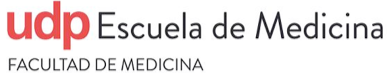 Internado ElectivoFormulario de SolicitudRotación electiva internacionalEl siguiente formulario debe ser completado en conformidad al programa del Internado Electivo para la carrera de Medicina de la Universidad Diego Portales y a su normativa vigente.I. Datos personalesPrimer apellido		:  Segundo apellido		:  Nombres		:  RUT (sin puntos y con guión)	:  Teléfono de contacto	:  Correo electrónico UDP	:  II. Fechas de rotación (d/m/aaaa)Fecha de salida de Chile		:  Fecha de inicio de rotación	:  Fecha de término de rotación	:  Fecha de regreso a Chile		:  III. Solicitud priorizadaIII.1. Primera opción de carácter internacionalA) País		: B) Ciudad	: C) Descripción de la rotaciónDescriba brevemente en que consistirá la rotación internacional.D) Lugar de realizaciónDescriba el lugar en el cual realizará su rotación electiva. Indique si el Campo Clínico o Centro pertenece a alguna Universidad.E) FinanciamientoSeleccione cuál será el mecanismo de financiamiento de su rotación internacional.F) Persona de contacto en ChileIndique el nombre y teléfono de persona de contacto en Chile durante su rotación en el extranjero. Indique parentesco o relación.III.2. Segunda opciónLa segunda opción se gestionará inmediatamente de haber sido rechazada la primera opción o habiéndose cumplido el plazo límite de respuesta desde el Campo Clínico o lugar elegido, estipulado en la normativa vigente del Internado Electivo.A) Marque el ámbito al cuál corresponde el área de interés de la segunda opción: Ámbito Clínico-asistencial Ámbito Científico e investigación Ámbito de Educación Médica		 Ámbito de Salud Pública Ámbito de Terapias complementarias Otro. Indique cual: B) Servicio de segunda opciónIndique el servicio de su segunda opción(Ej. Cirugía, Psiquiatría, Educación Médica, Investigación)C) Campo clínico o lugar para segunda opciónIndique el Campo Clínico o lugar de realización de su segunda opción. Éste debe ser coherente con el Servicio elegido en el punto anterior.D) Contacto para segunda opciónDe ser posible indique los datos de algún con contacto que permita agilizar la gestión de un cupo en el servicio de su elección. Señale nombre, cargo, e-mail, teléfono.E) Observaciones respecto a segunda opciónDe ser necesario escriba notas u observaciones que considere relevantes respecto a su segunda opción.III.3 Tercera opciónLa tercera opción se gestionará inmediatamente de haber sido rechazada la segunda opción o habiéndose cumplido el plazo límite de respuesta desde el Campo Clínico o lugar elegido, estipulado en la normativa vigente del Internado Electivo.A) Marque el ámbito al cuál corresponde el área de interés de la tercera opción: Ámbito Clínico-asistencial Ámbito Científico e investigación Ámbito de Educación Médica		 Ámbito de Salud Pública Ámbito de Terapias complementarias Otro. Indique cual: B) Servicio de tercera opciónIndique el servicio de su tercera opción(Ej. Cirugía, Psiquiatría, Educación Médica, Investigación)C) Campo clínico o lugar para tercera opciónIndique el Campo Clínico o lugar de realización de su tercera opción. Éste debe ser coherente con el Servicio elegido en el punto anterior.D) Contacto para tercera opciónDe ser posible indique los datos de algún con contacto que permita agilizar la gestión de un cupo en el servicio de su elección. Señale nombre, cargo, e-mail, teléfono.E) Observaciones respecto a tercera opciónDe ser necesario escriba notas u observaciones que considere relevantes respecto a su tercera opción. Acepto que la información aquí ingresada responde a mi voluntad y que seré responsable de solicitar a mi tutor que evalúe mi desempeño de acuerdo a la normativa vigente y entregar inmediatamente al término de mi rotación la evaluación correspondiente.Nombre del Interno